Yayınlar       (SCI)Kehili, M., Isci, A., Thieme, N. et al. Microwave-assisted deep eutectic solvent extraction of phenolics from defatted date seeds and its effect on solubilization of carbohydrates. (2022). Biomass Conv. Bioref. https://doi.org/10.1007/s13399-022-03027-6Alifakı, Y.Ö., Şakıyan, Ö., Isci, A. Extraction of phenolic compounds from cranberrybush (Viburnum opulus L.) fruit using ultrasound, microwave, and ultrasound-microwave combination methods. (2022). Food Measure 16, 4009–4024. Alifakı, Y.Ö., Şakıyan, Ö., Isci, A. Investigation of Storage Stability, Baking Stability, and Characteristics of Freeze-Dried Cranberrybush (Viburnum opulus L.) Fruit Microcapsules. (2022). Food Bioprocess Technol 15, 1115–1132 https://doi.org/10.1007/s11947-022-02805-4Isci, A. Editorial to thematic issue “Deep Eutectic Solvents in Biomass Conversion”. (2022). Biomass Conv. Bioref. 12 (Suppl 1), 1 https://doi.org/10.1007/s13399-022-02356-wKutlu, N., Yılmaz, M. S., Erdem, G. M., Sakiyan, O., Isci, A. Effects of molar ratio, frequency, water content and temperature on dielectrıc properties of deep eutectic solvents. (2022). Latin American Applied Research, 52(1):27-33.Isci, A., Kaltschmitt M. Recovery and recycling of deep eutectic solvents in biomass conversions: a review. (2022). Biomass Conversion and Biorefinery, 12 (Suppl 1), 197–226 https://doi.org/10.1007/s13399-021-01860-9.Kutlu, N., Isci, A., Sakiyan, O., Yilmaz, AE. Effect of ohmic heating on ultrasound extraction of phenolic compounds from cornelian cherry (Cornus mas).(2021). Journal of Food Processing and Preservation, 00:e15818. https://doi.org/10.1111/jfpp.15818. Isci, A., Thieme, N., Lamp, A., Zverlov, V., Kaltschmitt M. Production of xylo-oligosaccharides from wheat straw using microwave assisted deep eutectic solvent pretreatment.(2021). Industrial Crops and Products, 164:113393.Kutlu, N., Isci, A., Sakiyan, O., Yilmaz, AE. Extraction of phenolic compounds from Cornelian Cherry (Cornus mas L.) using microwave and ohmic heating assisted microwave methods. (2021). Food and Bioprocess Technology, 14:650–664.Isci, A., Erdem, G. M., Bagder Elmaci, S., Sakiyan, O., Lamp, A., Kaltschmitt M. Effect of microwave-assisted deep eutectic solvent pretreatment on lignocellulosic structure and bioconversion of wheat straw. (2020). Cellulose, 27:8949–8962. Alifaki O., Sakiyan O., Isci, A. Investigation of dielectric properties, total phenolic content and optimum formulation of microwave baked gluten-free cakes. (2019). Journal of Food Science and Technology, 56(3):1530-1540.Tamer C., Isci A., Kutlu N., Sakiyan O., Sahin S., Sumnu G. Effect of drying on porous characteristics of orange peel. (2016). International Journal of Food Engineering, 12(9):921-928.Barisik G., Isci A., Kutlu N., Bagder S., Akay B. Optimization of organic acid pretreatment of wheat straw. (2016). Biotechnology Progress, 32:1487-1493.Germec M., Kartal FK., Bilgic M., Ilgin M., Ilhan E., Güldali H., Isci A., Turhan I. Ethanol production from rice hull using Pichia stipitis and optimization of acid pre-treatment and detoxification processes.(2016). Biotechnology Progress, 32:872-882.Bagder Elmaci S., Gulgor G., Tokatlı M., Erten H., Isci A., Ozcelik F. Effectiveness of Chitosan Against Wine-related Microorganisms. (2015). Antonie Van Leeuwenhoek, 107:675-686.Turhan O., Isci A., Mert B., Sakiyan Ö., Dönmez S. Optimization of Ethanol Production from Microfluidized Wheat Straw by Response Surface Methodology. (2015). Preparative Biochemistry and Biotechnology, 45:785-795.Yazici S., Isci A. The Effect of Aqueous Ammonia Soaking on Enzymatic Hydrolysis of Wheat Straw. (2013). Journal of Renewable and Sustainable Energy, 5:033131 (DOI: 10.1063/1.4811800)Isci A. Second Generation Bioethanol Potential of Turkey. (2012). Journal of Renewable and Sustainable Energy, 4(5):052702 (DOI: 10.1063/1.4763564)Himmelsbach J., Isci A., Raman R., Anex R. Design and Testing of a Pilot Scale Aqueous Ammonia Soaking Pretreatment System. (2009). Applied Engineering in Agriculture, 25(6): 953-959.Lorenz A., Anex R., Isci A., Coors J., Leon N., Weimer P. Forage quality and composition measurements as predictors of ethanol yield from maize stover. (2009). Biotechnology for Biofuels, 2:5.Isci A., Himmelsbach J., Strohl J., Pometto A., Raman R., Anex R. Pilot Scale Fermentation of Aqueous Ammonia Soaked Switchgrass. (2009). Applied Biochemistry and Biotechnology, 157(3):453-462.Isci A., Murphy P., Moore K., Anex R. A Rapid SSF Technique for Determination of Ethanol Production Potential of Lignocellulosic Biomass. (2008). BioEnergy Research, 1(2): 163-169.Isci A., Himmelsbach J., Pometto A., Raman R., Anex R. Aqueous Ammonia Soaking of Switchgrass Followed by Simultaneous Saccharification and Fermentation. (2008). Applied Biochemistry and Biotechnology, 144(1): 69-77.Isci A., Demirer G. Biogas production potential from Cotton Waste. (2007). Renewable Energy, 32(5): 750-757.Isci A., Sahin S., Sumnu G. Recovery of Strawberry Aroma Compounds by Pervaporation. (2006). Journal of Food Engineering, 75(1): 36-42.Diğer YayınlarYilmaz MS, Kutlu N, Erdem GM, Sakiyan O, Isci A. Fenolik bileşiklerin alıç meyvesinden (creategus monogyna)Mikrodalga ve ultrases destekli yöntemler ile Ekstraksiyonu. (2021). GIDA, 46 (4): 1002-1015.Kutlu N., Yilmaz MS, İşci A., Sakiyan O. Gıdalardan biyoaktif bileşiklerin ekstraksiyonunda derin ötektik çözücülerin kullanımı. (2021). Niğde Ömer Halisdemir Üniversitesi Mühendislik Fakültesi Dergisi, (doi: 10.28948/ngumuh.740817)Kutlu N., Bicak C., Ekinci D., Kilic E., Erdem N., Isci, A., Sakiyan O. Application Of Response Surface Methodology To Optimize Microwave-Assisted Extraction Of Total Phenolic Compounds From Caucasian Whortleberry (Vaccinium arctostaphylos). (2018). GIDA, 43 (2): 264-272.Alifaki YO., Şakıyan Ö., İşci A. Gilaburu (Vıbırnum opulus l.) Meyvesinden fenolik bileşiklerin ultrason destekli ekstraksiyonu. (2018). GIDA, 43 (5): 846-855.Kutlu N., İşci A. Drying Characteristics of Zucchini and Emprical Modeling of Its Drying Process. (2017).  International Journal of Food Studies, 6: 232-244.Kutlu N., Yeşilören G., İşci A., Şakıyan Ö. Konvansiyonel ekstraksiyona alternatif: Yeşil teknolojiler. (2017). GIDA, 42(5):514-526.Kutlu N., İşci A. Farklı Kurutma Yöntemlerinin Patlıcanın Kurutma Karakteristikleri Üzerine Etkisi ve Kurutmanın Matematiksel Modellenmesi. (2016). AKADEMİK GIDA, 4(1):21-27.Kutlu N., İşci A. Kurutma yöntemlerinin kiraz domatesin kurutma karakteristikleri üzerine etkisi ve matematiksel modellemesi. (2016). GIDA, 41(4):197-204Kutlu N., İşci A., Sakıyan Ö. Gıdalarda ince tabaka kurutma modelleri. (2015). GIDA, Doi: 10.15237/gida.GD14031Deniz E., Yeşilören G., Özdemir N., İşci A. Türkiye’de Gıda Endüstrisi Kaynaklı Biyokütle ve Biyoyakıt Potansiyeli. (2015) GIDA, Doi: 10.15237/gida.GD14037Ekşi A., İşci A. Dünyada Açlık Olgusu ve Çözüm Arayışları. (2012). GIDA, 37: 39-45.KitapSerpil Sahin, Gulum Sumnu, Haluk Hamamcı, Aslı İşci, Özge Sakiyan, 2016. Fluid Flow and Heat and Mass Transfer in Food Systems, Ankara, Nobel Press.SunumlarProduction of bioethanol from organic acid treated wheat straw, 2nd International Conference on Bioresource Technology for Bioenergy, Bioproducts and Environmental Sustainability, 2018, Sitges, SPAIN.Microwave-Assisted Extraction Of Phenolic Compounds Of European Cranberrybush Fruit (Viburnum Opulus L.),  32nd EFFOST International Conference, 2018, FRANCEMicroencapsulation of European cranberry bush fruit (viburnum opulus l.), 32nd EFFOST International Conference, 2018, FRANCEComparison of ultrasound and microwave assisted extraction of anthocyanins of black carrot pomace.  3rd International Congress on Food Technology, 2018, TURKEY Pectin production from food wastes: current status and future perspectives.  3rd International Congress on Food Technology, 2018, TURKEY Alternative extraction method for phenolic compounds of cranberry bush (viburnum opulus l.) fruit: Ultrasound-probe treament, 3rd International Congress on Food Technology, 2018, TURKEY Ohmic Heating Applications In Food Engineering: A Review, 3rd International Congress on Food Technology, 2018, TURKEY Microwave-assisted extraction of total phenolic compounds from cornelian cherry (cornus mas), 3rd International Congress on Food Technology, 2018, TURKEY Pulsed Electric Field Applications In Foods, 3rd International Congress on Food Technology, 2018, TURKEYUltrasound assisted extraction of phenolic compounds of gilaburu (Viburnum opulus l.), The 4th International Symposium on “Traditional Foods from Adriatic to Caucacus, April, 19-21, 2018, Cyprus.Comparision of traditional and ultrasound-assisted extraction of phenolic compounds from cornelian cherry, The 4th International Symposium on “Traditional Foods from Adriatic to Caucacus, April, 19-21, 2018, Cyprus.Optimization of microwave-assisted extraction of total phenolic compounds from Caucasian whortleberry (Vaccinium arctostaphylos) by response surface methodology, Innovations in Food Science and Technology Conference, 10-12 Mayıs 2017, Erding, Munich, GERMANYUltrasonic assisted extraction of phenolic compounds and anthocyanins from black carrot pomace, Innovations in Food Science and Technology Conference, 10-12 Mayıs 2017, Erding, Munich, GERMANYThe Effects Of Formulation And Processing Conditions On Color, Total Phenolic Content And Dielectric Properties Of Microwave Baked Buckwheat-Rice Cake,  Innovations in Food Science and Technology Conference, 10-12 Mayıs 2017, Erding, Munich, GERMANYInvestigation of Pore Size Distribution and Some Physical Properties of Different Formulated Microwave Baked Cakes by Image Analysis, The 2nd Congress on Food Structure and Design, 26-28 Ekim 2016, Antalya, TURKEYEffect of Drying on Physical Properties of Orange Peel, The 2nd Congress on Food Structure and Design, 26-28 Ekim 2016, Antalya, TURKEYKabak Cipsi, Türkiye 12. Gıda Kongresi, 5-7 Ekim 2016, Edirne, TÜRKİYE.Gıdalardaki Fenolik Bileşiklerin Enkapsülasyonu, Türkiye 12. Gıda Kongresi, 5-7 Ekim 2016, Edirne, TÜRKİYE.Keçiboynuzu Fenolik Bileşiklerinin Basınçlı Sıvı Ekstraksiyonu ile Eldesi, Türkiye 12. Gıda Kongresi, 5-7 Ekim 2016, Edirne, TÜRKİYE.Gıdalarda Dielektrik Isıtma Yöntemleri, Türkiye 12. Gıda Kongresi, 5-7 Ekim 2016, Edirne, TÜRKİYE.Keçiboynuzu Fenolik Bileşiklerinin Mikrodalga Destekli Ekstraksiyonu, Türkiye 12. Gıda Kongresi, 5-7 Ekim 2016, Edirne, TÜRKİYE.Microwave Applications in Bakery Products: A review, 15th International Cereal and Bread Congress, 18-21 Nisan 2016, İstanbul, TURKEY.Drying Characteristics of Red Beet and Mathematical Modelling, 3rd International Symposium on Traditional Foods from Adriatic to Caucasus, 1-4 Ekim 2015, Sarajevo, Bosna.Determination and Modelling of Microwave Drying Characteristics of Red Beet, 3rd International Symposium on Traditional Foods from Adriatic to Caucasus, 1-4 Ekim 2015, Sarajevo, Bosnia and Herzegovina.Microwave Drying: A Novel Processing Step In The Manufacturing Of Pastirma, 2nd International Fermented Meat Symposium, 20-23 Ekim 2014, Valencia, İSPANYA.Microwave Applications in Meat Products, 2nd International Fermented Meat Symposium, 20-23 Ekim 2014, Valencia, İSPANYA.Evaluatıon Of Thin-Layer Dryıng Models For Describing Drying Kinetics Of Zucchini, 2ndInternational Congress on Food Technology, 5-7 Kasım 2014, Kuşadası/AydınMikrodalga ile kurutulan domatesin kurutma karakteristikleri ve matematiksel modellenmesi, TGDF Gıda Kongresi, 12-14 Kasım 2013, Side- Antalya.Modeling reducing sugar release from ammonia treated wheat straw, 6th International Bioengineering Congress, 12-15 Kasım 2013, Kuşadası, Aydın, TURKEY.Drying characterization of Tomato and Eggplant, the 2nd International Symposium on Traditional Foods From Adriatic to Caucasus, 24-26 Ekim 2013, Struga, MACEDONIA.Drying Behaviour of Zucchini and Eggplant, Euro Food Chem XVII Kongresi, İstanbul, (07-10 Mayıs 2013)Mikroakışkanlaştırma Yönteminin Samanın Enzimatik Hidrolizine Etkisi, Türkiye 11. Gıda Kongresi, Hatay, (10-12 Ekim 2012). Amonyum Hidroksitle Ön İşleme Yönteminin Samanın Enzimatik Hidrolizi Üzerine Etkisi ve Diğer Yöntemlerle Karşılaştırılması, Türkiye 11. Gıda Kongresi, Hatay, (10-12 Ekim 2012).Organik Asitlerin Samanın Enzimatik Hidrolizine Etkisi, Türkiye 11. Gıda Kongresi, Hatay, (10-12 Ekim 2012).The Effect of Ammonium Hydroxide Pretreatment on Enzymatic Hydrolysis of Wheat Straw, 15th European Congress on Biotechnology, İstanbul, (23-26 Eylül 2012)How to improve food security world–wide, 4th International Congress on Food And Nutrition, MAM TÜBİTAK, İstanbul, (12-14 Ekim 2011).Investigation of shelf-life of various fresh foods during cold storage in different refrigerators, Novel Approaches in Food Industry, International Food Congress, Çeşme, İzmir, (26-29 Mayıs 2011).Shelf-life Of Zucchini And Eggplant In Different Refrigerators, Novel Approaches in Food Industry, International Food Congress, Çeşme, İzmir, (26-29 Mayıs 2011). Bioethanol Production Potential of Turkey as an Alternative Fuel: A Review, 1st International Congress On Food Technology, Antalya, (3-6 Kasım 2010).A Rapid Simultaneous Saccharification and Fermentation (SSF) Technique to Determine Ethanol Yields, 30th Symposium on Biotechnology for Fuels and Chemicals, New Orleans, LA, (4-7 Mayıs 2008).Pilot Scale Fermentation of Aqueous Ammonia Soaked Switchgrass, Institute of Biological Engineering Conference, Chapel Hill, NC, (6-9Mart 2008).Aqueous Ammonia Treatment of Switchgrass Followed by Simultaneous Saccharification and Fermentation, Institute of Biological Engineering Conference, St. Louis, MI, (30 Mart 2007).Çilekteki aroma bileşiklerinin pervaporasyon yöntemi ile geri kazanımı, Gıda Kongresi, 273-276, İzmir, 2005.Katı faz mikroekstraksiyonunun (SPME) çilek aroması için optimizasyonu, Türkiye 8. Gıda Kongresi, 45, Bursa, 2004.ÖdüllerAlexander von Humboldt, Deneyimli Araştırmacı Bursu, 2020-2021En iyi doktora öğrencisi - Outstanding PhD Student Taiganides Award. Iowa State Üniversitesi, 2007-2008Mansiyon ödülü - Honorable Mention Paper Award. American Society of Agricultural and Biological Engineers, 2010.Verdiği DerslerAkışkanlar Mekaniği, Isı Aktarımı ve Isıl İşlemler, Proses Tasarımı, Proses Kontrol, Biyokütle DönüşümleriProf. Dr. ASLI İŞCİ YAKANAnkara ÜniversitesiGıda Mühendisliği BölümüGölbaşı, AnkaraE-posta: isci@ankara.edu.trProf. Dr. ASLI İŞCİ YAKANAnkara ÜniversitesiGıda Mühendisliği BölümüGölbaşı, AnkaraE-posta: isci@ankara.edu.trProf. Dr. ASLI İŞCİ YAKANAnkara ÜniversitesiGıda Mühendisliği BölümüGölbaşı, AnkaraE-posta: isci@ankara.edu.trEğitimDoktora, Ziraat ve Biyosistem Mühendisliği Yandal : Yenilenebilir Enerji Kaynakları ve Teknolojileri ProgramıIowa State Üniversitesi, Ames, Iowa, ABD, Temmuz 2008Doktora, Ziraat ve Biyosistem Mühendisliği Yandal : Yenilenebilir Enerji Kaynakları ve Teknolojileri ProgramıIowa State Üniversitesi, Ames, Iowa, ABD, Temmuz 2008Doktora, Ziraat ve Biyosistem Mühendisliği Yandal : Yenilenebilir Enerji Kaynakları ve Teknolojileri ProgramıIowa State Üniversitesi, Ames, Iowa, ABD, Temmuz 2008Doktora, Ziraat ve Biyosistem Mühendisliği Yandal : Yenilenebilir Enerji Kaynakları ve Teknolojileri ProgramıIowa State Üniversitesi, Ames, Iowa, ABD, Temmuz 2008Doktora, Ziraat ve Biyosistem Mühendisliği Yandal : Yenilenebilir Enerji Kaynakları ve Teknolojileri ProgramıIowa State Üniversitesi, Ames, Iowa, ABD, Temmuz 2008Doktora, Ziraat ve Biyosistem Mühendisliği Yandal : Yenilenebilir Enerji Kaynakları ve Teknolojileri ProgramıIowa State Üniversitesi, Ames, Iowa, ABD, Temmuz 2008Doktora, Ziraat ve Biyosistem Mühendisliği Yandal : Yenilenebilir Enerji Kaynakları ve Teknolojileri ProgramıIowa State Üniversitesi, Ames, Iowa, ABD, Temmuz 2008Yüksek Lisans, Gıda MühendisliğiOrta Doğu Teknik Üniversitesi, Ankara, Türkiye, Haziran 2004Yüksek Lisans, Gıda MühendisliğiOrta Doğu Teknik Üniversitesi, Ankara, Türkiye, Haziran 2004Yüksek Lisans, Gıda MühendisliğiOrta Doğu Teknik Üniversitesi, Ankara, Türkiye, Haziran 2004Yüksek Lisans, Gıda MühendisliğiOrta Doğu Teknik Üniversitesi, Ankara, Türkiye, Haziran 2004Yüksek Lisans, Gıda MühendisliğiOrta Doğu Teknik Üniversitesi, Ankara, Türkiye, Haziran 2004Yüksek Lisans, Gıda MühendisliğiOrta Doğu Teknik Üniversitesi, Ankara, Türkiye, Haziran 2004Yüksek Lisans, Gıda MühendisliğiOrta Doğu Teknik Üniversitesi, Ankara, Türkiye, Haziran 2004Lisans, Gıda MühendisliğiOrta Doğu Teknik Üniversitesi, Ankara, Türkiye, Haziran 2002Lisans, Gıda MühendisliğiOrta Doğu Teknik Üniversitesi, Ankara, Türkiye, Haziran 2002Lisans, Gıda MühendisliğiOrta Doğu Teknik Üniversitesi, Ankara, Türkiye, Haziran 2002Lisans, Gıda MühendisliğiOrta Doğu Teknik Üniversitesi, Ankara, Türkiye, Haziran 2002Lisans, Gıda MühendisliğiOrta Doğu Teknik Üniversitesi, Ankara, Türkiye, Haziran 2002Lisans, Gıda MühendisliğiOrta Doğu Teknik Üniversitesi, Ankara, Türkiye, Haziran 2002Lisans, Gıda MühendisliğiOrta Doğu Teknik Üniversitesi, Ankara, Türkiye, Haziran 2002Uzmanlık AlanıAlternatif enerji, yenilenebilir enerji kaynakları ve teknolojileri, biyoetanol üretimi, lignoselülozik biyokütlelerden etanol üretimi, gıda işleme teknolojileri, gıda atıklarının değerlendirilmesiAlternatif enerji, yenilenebilir enerji kaynakları ve teknolojileri, biyoetanol üretimi, lignoselülozik biyokütlelerden etanol üretimi, gıda işleme teknolojileri, gıda atıklarının değerlendirilmesiAlternatif enerji, yenilenebilir enerji kaynakları ve teknolojileri, biyoetanol üretimi, lignoselülozik biyokütlelerden etanol üretimi, gıda işleme teknolojileri, gıda atıklarının değerlendirilmesiAlternatif enerji, yenilenebilir enerji kaynakları ve teknolojileri, biyoetanol üretimi, lignoselülozik biyokütlelerden etanol üretimi, gıda işleme teknolojileri, gıda atıklarının değerlendirilmesiAlternatif enerji, yenilenebilir enerji kaynakları ve teknolojileri, biyoetanol üretimi, lignoselülozik biyokütlelerden etanol üretimi, gıda işleme teknolojileri, gıda atıklarının değerlendirilmesiAlternatif enerji, yenilenebilir enerji kaynakları ve teknolojileri, biyoetanol üretimi, lignoselülozik biyokütlelerden etanol üretimi, gıda işleme teknolojileri, gıda atıklarının değerlendirilmesiAlternatif enerji, yenilenebilir enerji kaynakları ve teknolojileri, biyoetanol üretimi, lignoselülozik biyokütlelerden etanol üretimi, gıda işleme teknolojileri, gıda atıklarının değerlendirilmesiAkademik KariyerAlexander von Humboldt Deneyimli Araştırmacı Bursu, Hamburg Teknik Üniversitesi, Hamburg, ALMANYAProf. Dr., Ankara Üniversitesi, Gıda Müh. BölümüDoç. Dr., Ankara Üniversitesi, Gıda Müh. BölümüYrd. Doç. Dr., Ankara Üniversitesi, Gıda Müh. Bölümü Alexander von Humboldt Deneyimli Araştırmacı Bursu, Hamburg Teknik Üniversitesi, Hamburg, ALMANYAProf. Dr., Ankara Üniversitesi, Gıda Müh. BölümüDoç. Dr., Ankara Üniversitesi, Gıda Müh. BölümüYrd. Doç. Dr., Ankara Üniversitesi, Gıda Müh. Bölümü Alexander von Humboldt Deneyimli Araştırmacı Bursu, Hamburg Teknik Üniversitesi, Hamburg, ALMANYAProf. Dr., Ankara Üniversitesi, Gıda Müh. BölümüDoç. Dr., Ankara Üniversitesi, Gıda Müh. BölümüYrd. Doç. Dr., Ankara Üniversitesi, Gıda Müh. Bölümü Alexander von Humboldt Deneyimli Araştırmacı Bursu, Hamburg Teknik Üniversitesi, Hamburg, ALMANYAProf. Dr., Ankara Üniversitesi, Gıda Müh. BölümüDoç. Dr., Ankara Üniversitesi, Gıda Müh. BölümüYrd. Doç. Dr., Ankara Üniversitesi, Gıda Müh. Bölümü Alexander von Humboldt Deneyimli Araştırmacı Bursu, Hamburg Teknik Üniversitesi, Hamburg, ALMANYAProf. Dr., Ankara Üniversitesi, Gıda Müh. BölümüDoç. Dr., Ankara Üniversitesi, Gıda Müh. BölümüYrd. Doç. Dr., Ankara Üniversitesi, Gıda Müh. Bölümü                  2020-2021                        2022-…....                                     2015-20222010-2015                 2020-2021                        2022-…....                                     2015-20222010-2015Araştırma Görevlisi, Iowa State ÜniversitesiAraştırma Görevlisi, Iowa State ÜniversitesiAraştırma Görevlisi, Iowa State ÜniversitesiAraştırma Görevlisi, Iowa State ÜniversitesiAraştırma Görevlisi, Iowa State Üniversitesi2005-20082005-2008Araştırma Görevlisi, Orta Doğu Teknik ÜniversitesiAraştırma Görevlisi, Orta Doğu Teknik ÜniversitesiAraştırma Görevlisi, Orta Doğu Teknik ÜniversitesiAraştırma Görevlisi, Orta Doğu Teknik ÜniversitesiAraştırma Görevlisi, Orta Doğu Teknik Üniversitesi2003-20052003-2005İş DeneyimiProses Geliştirme Mühendisi, Mascoma Corporation, New Hampshire, ABDProses Geliştirme Mühendisi, Mascoma Corporation, New Hampshire, ABDProses Geliştirme Mühendisi, Mascoma Corporation, New Hampshire, ABDProses Geliştirme Mühendisi, Mascoma Corporation, New Hampshire, ABDProses Geliştirme Mühendisi, Mascoma Corporation, New Hampshire, ABDProses Geliştirme Mühendisi, Mascoma Corporation, New Hampshire, ABD2008-2010Proje DeneyimiProje DeneyimiProje Adı Kurum Kurum Bütçe (TL)TarihGörevProje TürüProje DeneyimiProje DeneyimiSürdürülebilir Tarıma Bütüncül Bir Yaklaşımla Dayanıklı Akdeniz: Su, Toprak, Enerji Ve Biyolojik Çeşitlilikle İlgili Sorunlara ÇözümlerPRIMA-Avrupa BirliğiPRIMA-Avrupa Birliği1.000.00001.08.202201.08.2025YürütücüUluslararasıProje DeneyimiProje DeneyimiAvokado Çekirdeği Ve Kombucha Çayı Tozlarının Sucuk Üretiminde Yeni Bir Yaklaşımla Doğal Nitrit Alternatifi Olarak KullanımıTÜBİTAKTÜBİTAK619.0005.03.202215.07.2024Yardımcı Araştırmacı1001Proje DeneyimiProje DeneyimiDerin Ötektik Çözgenler Kullanılarak  Yeşil Teknolojilerle Karasu Fenolik Bileşiklerinin Ekstraksiyonu ve MikroenkapsülasyonuTAGEMTAGEM190.00001.05.202101.05.2023Yardımcı AraştırmacıTAGEMProje DeneyimiProje DeneyimiBiorefining of Wheat Straw Using Deep Eutectic SolventsHUMBOLDTHUMBOLDT288.00001.02.202031.07.2021YürütücüUluslararasıProje DeneyimiProje DeneyimiGıda uygulamaları için sıcaklık kontrollü frekans ayarı yapabilen değişken frekans mikrodalga sistemi tasarımıTÜBİTAKTÜBİTAK300.00015.09.201815.12.2020Yardımcı Araştırmacı1005Proje DeneyimiProje DeneyimiDerin Ötektik Çözgen İle Ön-İşlemin Biyoetanol Üretimi İçin OptimizasyonuAnkara ÜniversitesiAnkara Üniversitesi47.00007.12.201807.12.2020YürütücüBAPProje DeneyimiProje DeneyimiKızılcık Meyvesinden (Cornus mas) Ohmik Destekli Mikrodalga ve Ultrasonik Yöntemler ile Fenolik Bileşiklerin Ekstraksiyonu   Ankara Üniversitesi   Ankara Üniversitesi20.00029.03.201729.03.2019YürütücüBAPProje DeneyimiProje DeneyimiGilaburu (viburnum opulus l.) Meyvesinden Yeni Yöntemlerle Ekstrakte Edilen Fenolik Bileşiklerin EnkapsülasyonuAnkara ÜniversitesiAnkara Üniversitesi24.00017.06.201617.06.2018Yardımcı AraştırmacıBAPProje DeneyimiProje DeneyimiPrinç kavuzunun asit ile hidrolizi koşullarının optimizasyonu, elde edilen hidrolazatın detoksifikasyonu ve Pichia stipis suşları kullanılarak etanol üretimi Akdeniz ÜniversitesiAkdeniz Üniversitesi49.98009/02/2016 16/06/2017Yardımcı AraştırmacıBAPProje DeneyimiProje DeneyimiPastırma Üretimine Yeni Bir Yaklaşım: Mikrodalga Ve Mikrodalga Vakum KurutmaAnkara ÜniversitesiAnkara Üniversitesi45.00017.06.201617.06.2018Yardımcı AraştırmacıBAPProje DeneyimiProje DeneyimiSiyah Havuç Posasından Antosiyanin ekstraksiyonuAnkara ÜniversitesiAnkara Üniversitesi24.00006.05.201506.05.2017YürütücüBAPProje DeneyimiProje DeneyimiKeçiboynuzu Fenolik Bileşiklerinin Yeni Yöntemlerle EkstraksiyonuAnkara ÜniversitesiAnkara Üniversitesi8.00030.04.201530.04.2016Yardımcı AraştırmacıBAPProje DeneyimiProje DeneyimiAlternatif Biyo-Yakıt Olarak Ligno-Selülozik Etanol Üretimi İçin Organik Asitler İle Ön-İşleme YöntemiAnkara ÜniversitesiAnkara Üniversitesi75.00001.01.201201.01.2014YürütücüBAPProje DeneyimiProje DeneyimiMikroakışkanlaştırma Yönteminin Selülozik Biyoetanol Üretimine EtkisiTÜBİTAKTÜBİTAK20.00001.01.201201.01.2013YürütücüTÜBİTAK 1002Proje DeneyimiProje DeneyimiFarklı Buzdolabı Koşullarında Gıda Kalite Değişiminin/Raf Ömrünün KarşılaştırılmasıARÇELİKARÇELİK30.00001.01.201001.07.2010Yardımcı AraştırmacıDanışmanlıkProje DeneyimiProje DeneyimiŞarap Üretiminde SO2 Düzeyini Azaltmak Amacıyla Kullanılabilecek Kitosanın Antimikrobiyel Etkinliğinin Araştırılması Ankara ÜniversitesiAnkara Üniversitesi156.18101.10.201001.10.2012Yardımcı AraştırmacıBAPProje DeneyimiProje DeneyimiBiocomplexity in the Bioeconomy: The Natural and Industrial Ecology of Biobased Products Iowa State UniversityIowa State University2.776.03801.01.200401.01.2010BursiyerUluslararasıProje DeneyimiProje DeneyimiIntegrated Feedstock Supply Systems for Corn Stover Biomass Iowa State UniversityIowa State University2.999.58601.01.200401.01.2009BursiyerUluslararası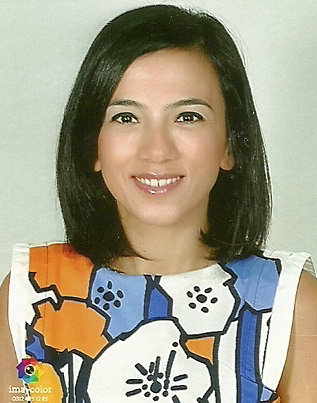 